LEI COMPLEMENTAR Nº.096 DE 06 DE SETEMBRO DE 2022.ALTERA O ANEXO IV DA LEI COMPLEMENTAR Nº. 066 DE 10 DE MAIO DE 2017 E DÁ OUTRAS PROVIDÊNCIAS. 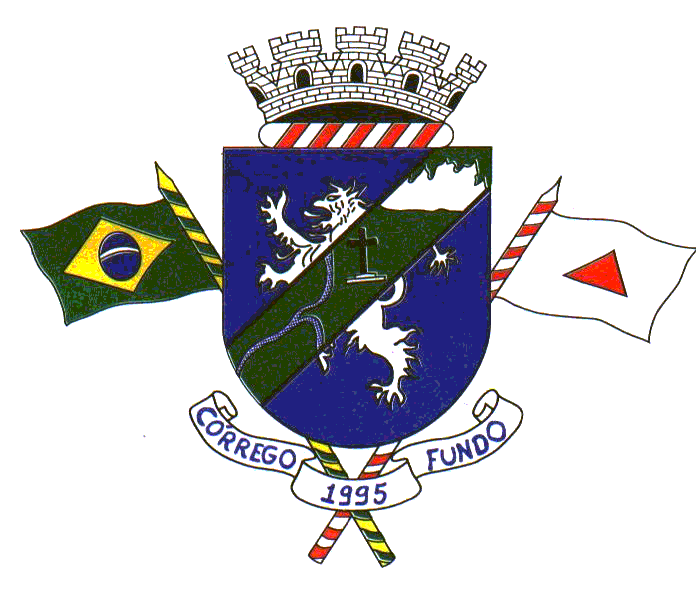 O POVO DO MUNICÍPIO DE CÓRREGO FUNDO/MG, POR SEUS REPRESENTANTES NA CÂMARA MUNICIPAL APROVOU E EU, DANILO OLIVEIRA CAMPOS, PREFEITO Sanciono a seguinte lei:Art.1º - O anexo IV da Lei Complementar n°. 066/2017 passa a vigorar com a seguinte alteração:ANEXO IVQUADRO DE CARREIRAS E VENCIMENTOS DA ADMINISTRAÇÃO PÚBLICA MUNICIPALArt. 2º – É parte integrante desta Lei o impacto orçamentário e financeiro.Art. 3º – Esta Lei entrará em vigor na data de sua publicação, revogando as disposições legais anteriores sobre a mesma matéria. Córrego Fundo/MG, 06 de setembro de 2022.DANILO OLIVEIRA CAMPOSPrefeitoCARGO DECARREIRACLASSE    ÁREA DE ATIVIDADE VENCIMENTOAuxiliar em Serviços de Apoio e AdminitraçãoAXAIAuxiliar de Serviços Gerais R$1.266,70Auxiliar em Serviços de Apoio e AdminitraçãoAXAICapineiroR$1.266,70Auxiliar em Serviços de Apoio e AdminitraçãoAXAIJardineiroR$1.266,70Auxiliar em Serviços de Apoio e AdminitraçãoAXAIGariR$1.266,70Auxiliar em Serviços de Apoio e AdminitraçãoAXAIServente de Pedreiro  R$1.266,70Auxiliar em Serviços de Apoio e AdminitraçãoAXAIZelador de CemitérioR$1.266,70Auxiliar em Serviços de Apoio e AdminitraçãoAXAIColetador de LixoR$1.266,70Auxiliar em Serviços de Apoio e AdminitraçãoAXAIIOficial Administrativo IR$1.266,70Assistente em Serviços de Apoio e AdministraçãoASAIIIFiscal de Obras e PosturasR$1.398,52Assistente em Serviços de Apoio e AdministraçãoASAIIIFiscal de Tributos MunicipaisR$1.398,52Assistente em Serviços de Apoio e AdministraçãoASAIIIPedreiro R$1.398,52Assistente em Serviços de Apoio e AdministraçãoASAIVMotoristaR$1.730,00Assistente em Serviços de Apoio e AdministraçãoASAIVOperador de MáquinasR$1.730,00Analista em Administração ANDVOficial Administrativo II R$1.584,98Especialista em Administração -ESAVIVIBibliotecárioR$1.491,76Especialista em Administração -ESAVIIAdvogado R$2.424,10Especialista em Administração -ESAVIIContador R$2.424,10Especialista em Administração -ESAVIIEngenheiro civil R$2.424,10Especialista em Administração -ESAVIIJornalistaR$2.424,10Especialista em Administração -ESAVIIIPsicólogo do CRASR$3.431,03Especialista em Administração -ESAVIIIAssistente social do CRASR$3.431,03